§906.  Liability not barred by contracts with independent contractorsIf an employer enters into a contract, written or verbal, with an independent contractor to do part of the employer's work, or if an independent contractor enters into a contract with a subcontractor to do all or any part of the work comprised in the contractor's contract with the employer, the contract or subcontract does not bar the liability of the employer for injuries to the employees of the contractor or subcontractor, caused by any defect in the condition of the ways, works, machinery or plant, if they are the property of the employer or are furnished by the employer and if the defect arose, or had not been discovered or remedied, through the negligence of the employer or of some person entrusted by the employer with the duty of seeing that they were in proper condition.  [PL 1991, c. 885, Pt. A, §8 (NEW); PL 1991, c. 885, Pt. A, §§9-11 (AFF).]SECTION HISTORYPL 1991, c. 885, §A8 (NEW). PL 1991, c. 885, §§A9-11 (AFF). The State of Maine claims a copyright in its codified statutes. If you intend to republish this material, we require that you include the following disclaimer in your publication:All copyrights and other rights to statutory text are reserved by the State of Maine. The text included in this publication reflects changes made through the First Regular and First Special Session of the 131st Maine Legislature and is current through November 1. 2023
                    . The text is subject to change without notice. It is a version that has not been officially certified by the Secretary of State. Refer to the Maine Revised Statutes Annotated and supplements for certified text.
                The Office of the Revisor of Statutes also requests that you send us one copy of any statutory publication you may produce. Our goal is not to restrict publishing activity, but to keep track of who is publishing what, to identify any needless duplication and to preserve the State's copyright rights.PLEASE NOTE: The Revisor's Office cannot perform research for or provide legal advice or interpretation of Maine law to the public. If you need legal assistance, please contact a qualified attorney.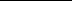 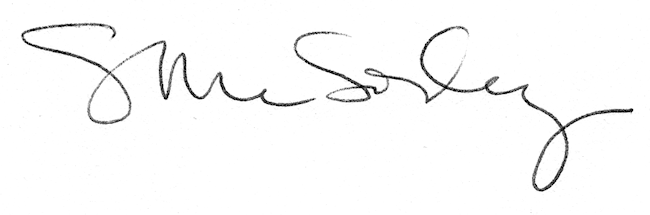 